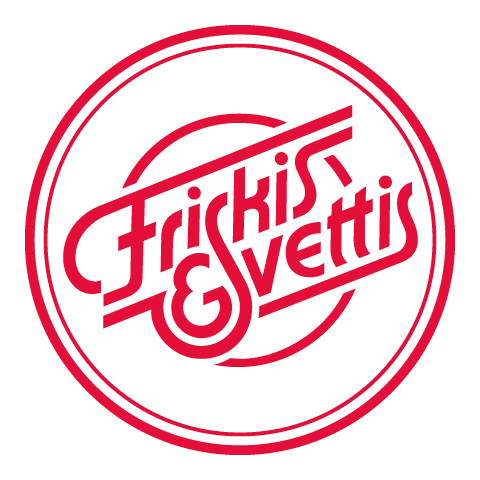 Verksamhetsplan 2021IF Friskis&Svettis OlofströmInledningVerksamhetsplanen är till för funktionärerna i föreningen. Den ska vara till stöd och vägvisare i utvecklingsarbetet. Verksamhetsplanering ska ske kontinuerligt och oförutsedda händelser kan medföra förändring i den planerade inriktningen.  Vår verksamhetsplan för det kommande året definierar våra övergripande mål på kort och lång sikt och beskriver  * Varför det ska göras (syfte)  * Vad som ska göras (aktiviteter)  * Vem som ska göra det (ansvar)  * När det ska ske (tidsplan)  * Hur genomförda aktiviteter följs upp och redovisas (uppföljning)  Våra Värderingar
Värderingarna bestämmer hur vi gör det vi gör i Friskis&Svettis. F&S värdegrund är det som funktionärer och förtroendevalda lever i mötet med medlemmarna men även med sina föreningskollegor. Alla nya, alla engagerade i föreningen oavsett roll ska ges möjlighet att förstå och lära känna F&S värdegrund. Våra vägvalVi i Friskis&Svettis ser som vår uppgift att få fler att röra på sig. För att få alla våra funkisar att känna sig delaktiga i uppdraget processar vi ständigt vår varumärkesplattform, vår ursprungsidé och våra grundläggande värderingar. Ett resultat av detta är bland annat Våra vägval. De ska underlätta framför allt för styrelser och verksamhetsledare i alla Friskis&Svettisföreningar att ta kloka beslut och gå åt samma håll.Så här ser våra vägval ut:
Vi väljer leendet
Vi menar att lusten är den viktigaste anledningen till att fler människor vill röra på sig regelbundet. Alltså vill vi få fler människor att uppfatta träning som något lustfyllt. Vi tänker både på den barnsliga glädjen att röra sig men också på den positiva känsla vi vill skapa runt träningen. Lust är drivkraften även för våra funkisar. För våra föreningar är det därför viktigt att internt stimulera funkisarnas lust till uppgiften. Därför väljer vi leendet. Om det var möjligt att gradera vägvalen, så skulle detta vara det viktigaste.Vi väljer en egen profil
Vi utvecklar Friskis&Svettis på en stark värdegrund. Vårt sätt att rekrytera, utbilda, utveckla, diskutera, kommunicera och vår förmåga att “leva” Friskis&Svettis gör att vi kan erbjuda hög kvalitet och en unik helhetsupplevelse. Det gäller inte bara vår träning utan också vårt sätt att bemöta deltagare och allt annat som bidrar till helheten. Vi vill att människor ler igenkännande vilken Friskis&Svettisförening de än kommer från.Vi väljer individen
Vi tränar ofta i grupp. Men det är alltid den enskilde individen som vi bryr oss om och vänder oss till. Vi är en mötesplats. Där erbjuder vi aktiviteter som kan utövas av många samtidigt, men varje deltagare kan hitta sitt eget sätt att träna. Vi respekterar varje människas personliga ansvar för sitt välbefinnande, men hjälper gärna den som ber om hjälp. Varje individ ska känna sig sedd.Vi väljer funkisarna
Friskis&Svettis styrka är att vi alla är funkisar. Därför är det så viktigt att alla blir bekräftade. Det spelar ingen roll om jag är ledare, värd eller styrelseledamot. Det är vår samlade kompetens och lust till uppgiften som resulterar i det där sköna leendet vi vill förknippa med träning. Alltså ska vi satsa stort på vårt personliga växande och arbeta ambitiöst med vår utveckling som funkisar.Vi väljer att påverka
Med över 30 års erfarenhet och nära 550 000 medlemmar är vi en stor, stark och trovärdig aktör. På ett ödmjukt, men också stolt och modigt sätt ska vi reagera, agera, utmana och debattera företeelser som är relevanta för oss. Friskis&Svettis ska så ofta som möjligt genom tidningar, radio, TV, föredrag, konferenser och andra aktiviteter driva idén om en fysiskt aktiv livsstil, grundad på glädjen att röra sig. Människor förväntar sig det av oss. Genom att synas i den offentliga debatten påverkar vi beslut, inspirerar och skapar förändring.Vi väljer att växa
Vi behövs. Vi vill att många fler ska ges möjlighet att dela Friskis&Svettisupplevelsen. Alla ska få le det där leendet! Därför utvecklar vi hela tiden oss själva för att bli ännu bättre på att inspirera och göra det möjligt för fler att regelbundet träna lustfyllt i nya föreningar, större föreningar och i utvecklade föreningar. Vi växer med bevarade värderingar och ständigt förbättrad kvalitet.Verksamhetsplan 2021Vår förening  Vi startade vår verksamhet 1985 och idag har vi drygt 300 medlemmar.  I våra kommunägda anläggningar Dannfältshallen, Idrottshallen och Ekerydsskolan erbjuder vi Coreflexsoft, Coreflex, Yoga (4 pass), Dans explode, Skivstång, Familjejympa, Familjefys, Tabata (2 pass), Kettlebell, Jympa (4 pass) av intensitet Medel, Bas och Soft samt Träna gym i samarbete med Holje GymVi erbjuder 20 träningspass per vecka. Föreningen har ca 40 ideellt engagerade funktionärer varav 14 är aktiva ledare/instruktörer samt en som kommer att påbörja sin utbildning till ledare under våren. Vår idé Kom som du är - gå hem med ett leende Vårt ändamål Vi ska erbjuda alla motionärer träning som är varierad, lustfylld, kvalitetssäkrad och lättillgänglig samt fokusera på vår sociala funktion - vi förmedlar det vi utstrålar - fler leenden. Varje individ ska känna sig sedd – motionär som funktionär.Vi ska sträva efter att få så många människor som möjligt att röra på sig. VerksamhetsmålVerksamhetsaktiviteterDen interna verksamhetenDen interna verksamheten som ska präglas av positiv anda, öppenhet och gemenskap – alla funkisar ska arbeta för en god sammanhållning. Den interna glädjen ska synas utåt. Vi ska stärka lagandan bland annat genom att träffas och umgås kontinuerligt, på möten och trivselaktiviteter.Det här jobbar vi vidare med under 2021Styrelsen ska vara införstådd med samtliga styrdokument såsom stadgar, regler, GDPR, handledningar och värderingsdokument. Samtliga beslut som fattas, ska fattas utifrån våra värderingsdokument. Ansvarig Ordförande. Det ska vara tydligt för alla funkisar vad vi vill, vad vi står för och hur vi bör bemöta våra motionärer. Värderingarna bestämmer hur vi gör det vi gör i Friskis&Svettis. Friskis&Svettis värdegrund är det som funktionärer och förtroendevalda lever i sitt möte med medlemmarna. Alla nya, alla engagerade i föreningen oavsett roll ska ges möjlighet att förstå och lära känna Friskis&Svettis värdegrund, vi erbjuder alla funktionärer att låna hem värderingsboken. Vi ska bestämma hur vi ska arbeta med våra värderingar så att alla funkisar känner till, förstår dem och agerar utifrån dem. Ansvarig VL.Vi ska fortsätta att satsa på utbildning och inspiration. Att vara utbildad till det man leder är ett krav. Utbildningskatalogen ska vara känd för alla funktionärer.
Att få inspiration till sitt ledarskap är en förutsättning för varje ledare och instruktör för att orka fortsätta ge och att kunna utveckla sitt bästa ledarskap. Ansvarig Styrelsen.Ledaruppföljning är en del i vårt kvalitetsarbete. Alla ledare ska följas upp med någon av våra uppföljningsmetoder egenluf, kompisluf, gruppluf (1 gg/år) eller genom det personliga mötet med en ledaruppföljare (minst 1 gg/vartannat år). Ansvarig Styrelsen, LUF:areFördela uppgifterna i föreningen på fler funktionärer för att avlasta verksamhetsledaren och för att öka engagemanget.Det här satsar vi särskilt på under 2021Funkisarna. Det finns inget vi och dem. Det är vår samlade kompetens och lust inför uppgiften som ger människor chansen att få det där sköna leendet när de tänker på träning. Därför är det viktigt att vi alla funktionärer blir bekräftade. Alltså ska vi satsa på vårt personliga växande och arbeta ambitiöst med vår utveckling av funkisarna.Utveckla samarbetet med Blekinge Idrottsförbund och SISUVi satser särskilt på barnen genom att erbjuda både Familjejympa och Familjefys. Vi har valt att bedriva dessa pass i Ekerydsskolans gymnastiksal för att få tillgång till fler redskap.MedlemmarnaMedlemmarna är de som ytterst bestämmer vad föreningen ska och inte ska göra utifrån det som finns reglerat i medlemmarnas gemensamma avtal, stadgarna.
Det här jobbar vi vidare med under 2021Att komma igång med träningen så snart det är möjligt på ett ansvarsfullt sätt.Att erbjuda medlemmar aktiviteter (t ex inspirationsföreläsningar), träningsupplevelser (t ex gästpass, onlinepass) samt samarbeta med andra aktörer för att ge ett mervärde för medlems-/terminskortetAtt sprida rörelseglädjeTräningen Det här jobbar vi vidare med under 2021Att bibehålla och i vissa fall öka vår bas i träningsutbudet.Att erbjuda pass som tämligen lätt kan nå nya målgrupperAtt få fler ungdomar i att börja träna, vilket vi kan göra genom riktade aktiviteter i t ex skolaAtt rekrytera ungdomar till ledare och värdar Coronasäkra våra pass för att kunna bedriva en så säker träning som möjligt när det blir möjligt att återuppta träning i våra lokaler.Ha så många pass som möjligt utomhus under sommarhalvåret.Våra framtidsplanerFör att ständigt förbättra oss bör vi göra Medlems- och funktionärsundersökningar. Undersökningarna görs för att få svar på hur våra funktionärer trivs, vad känns bra i föreningen och vad kan vi bli bättre på samt mäta nöjdheten hos våra medlemmar. Undersökningsresultatet ska kunna användas som underlag i det löpande utvecklingsarbetet.Öka bredden på träningsutbudet och samtidigt ha en stabil grund.Utvärdera samarbetet med Holje som inleddes i höstas.Uppföljning av våra genomförda aktiviteterGenomförda aktiviteter följs upp årligen av Styrelsen och VL och sammanställs i årlig Verksamhetsberättelse för kommunikation till samtliga funktionärer och medlemmar.Styrelsen Idrottsföreningen Friskis&Svettis Olofström 2021-02-02____________________    ____________________    ____________________Maria Jönsson	       Lars- Erik Gustavsson         Eivor MagnussonOrdförande		       Kassör		             Vice ordförande____________________    ____________________     ___________________Maarit Kotkamaa	      Sofie Edmundsson	              Christian LönegårdLedamot	            	      Ledamot	              Ledamot____________________Ann LarssonSekreterare	Mål 2021AnsvarigUppföljningMedlemsantalet ska öka till 400 StyrelsenKassör årligenVi ska öka till 21 pass per veckaStyrelsenStyrelsen terminsvisHa minst två utbildade ledare per passtyp i grundutbudetStyrelsenStyrelsen terminsvisLedare uppföljs en gång genom någon av uppföljningsformernaLUFLUF årligenMinst en ordinarie värd till varje passVAVA terminsvisVi ska ha minst två medlemsaktiviteter under åretVLVL terminsvisVi ska ha minst två funktionärsaktiviteter under åretVLVL terminsvisVi ska ha minst två funktionärsmöten under åretVLVL terminsvisVi ska behålla och utveckla samarbeter med Holje GymStyrelsenStyrelsen terminsvisTa fram en plan för att upprusta vår utrustning etappvisStyrelsenStyrelsen terminsvisLångsiktiga mål AnsvarigUppföljningVårt träningsutbud och våra lokaler ska senast 2022 attrahera minst 400 medlemmar som mötesplats där det personliga mötet kombineras med lustfylld träning. Styrelsen ÅrligenFöreningen skall ha minst 100 000 kr i likviditet.  Styrelsen ÅrligenUtöka träningsutbudet med SpinningStyrelsenÅrligen